У К Р А Ї Н АНОВООДЕСЬКА МІСЬКА РАДАНОВООДЕСЬКОГО РАЙОНУ МИКОЛАЇВСЬКОЇ ОБЛАСТІРІШЕННЯ № 1023 березня 2018 року                                                    ХХVІІ сесія  сьомого скликання                                 Про надання  дозволу на розробкупроекту землеустрою щодо відведенняземельних ділянок під будівництво таексплуатацію  артезіанських свердловин Керуючись пунктом  34  статті  26 Закону України  «Про місцеве самоврядування в Україні»,  відповідно  до статей  12, 40, 59 116, 118, 121  Земельного  Кодексу  України , статті 22 Закону України  «Про Землеустрій» та розглянувши  клопотання директора комунального підприємства "Новоодеський міськводоканал", а також враховуючи рекомендації постійної комісії міської ради з питань житлово-комунального господарства, комунальної власності, містобудування, земельних ресурсів міська рада, міська рада В И Р І Ш И Л А:1.Дати дозвіл на  розробку  проекту землеустрою щодо відведення земельних ділянок в постійне користування комунальному підприємству "Новоодеський міськводоканал" під будівництво та обслуговування артезіанських свердловин, цільове призначення - 11.04 Для розміщення та експлуатації основних,  підсобних і допоміжних будівель та споруд  технічної  інфраструктури  (виробництва та розподілення газу, постачання пари та гарячої води, збирання, очищення та  розподілення води) Місце розташування                                                                                   Орієнтовна площа газемельних діляноквулиця Дачна (насосна  №1)                                                    0,9000вулиця Чехова (насосна №2)                                                    0,0600вулиця Дачна (артсведловина №3)					0,0900вулиця Дачна (артсвердловина №4)				0,0900вулиця Дачна (артсвердловина №6)				0,0900вулиця Кухарєва 1А (артсвердловина №7)			0,0900вулиця Комарова, 28А (артсверловина № 8)				0,0900вулиця Леваневського								0,0900вулиця Армійська                                                                      0,09002.Виконавчому комітету Новоодеської міської ради замовити  в землевпорядній організації розробку проекту землеустрою щодо  відведення земельних ділянок  та подати на затвердження на пленарне засідання сесії.3.Контроль за виконанням цього рішення покласти на постійну комісію міської ради з питань житлово-комунального господарства, комунальної власності, містобудування, земельних відносин (Бітіньш).Міський  голова                        	                                О.П.Поляков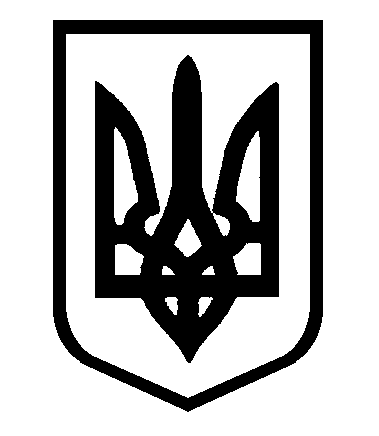 